NEW BETHEL ADVENTIST CHRISTIAN ACADEMY2423 Woodruff Farm RoadColumbus, GA 31907706-569-0004PARENT-STUDENT HANDBOOK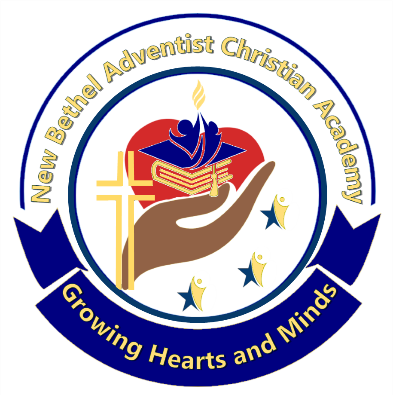 2021-2022TABLE OF CONTENTSFaculty and Staff 							Page 2Introduction								Page 3Mission Statement							Page 4Philosophy of Education						Page 5Purpose    								Page 5Admission of Students						Page 6Attendance								Page 7Late Arrivals								Page 7Excessive Absences							Page 8School Hours								Page 8Classroom Visitation						Page 8Uniforms									Page 9-11General Information						Pages 11-21Digital Code of Conduct						Page 22-25Bring Your Own Device Policy					Page 26-27School Calendar 2021-2022					Page 28-31Parent-Student Handbook Acknowledgment		Page 32NEW BETHEL ADVENTIST CHRISTIAN ACADEMY2423 Woodruff Farm RoadColumbus, Georgia 31907706-569-0004Our Faculty and StaffMrs. Yanick LeBrunPrincipal & Teacher of Grades 1-4Ms. LaVern ScottTeacher of Grades 5-8Ms. Mizpah AchampongSchool Board ChairmanMr. George JeffersonCustodianMrs. Barbara BazileNutrition ManagerMrs. Valerie PriceTreasurerHome and School LeaderElder Stephan DavisPastorINTRODUCTIONNew Bethel Adventist Christian Academy is a subsidiary of South Atlantic Conference of Seventh-day Adventists. It is operated by the New Bethel Seventh-day Adventist Church under the direction of the school board.This booklet is designed to give pertinent information regarding the academy. The data contained herein may be revised and/or updated as deemed necessary by the school board without prior notice; however, such revisions shall be made available in the office of the academy and by other appropriate methods of dissemination.MISSON STATEMENTNew Bethel Adventist Christian Academy provides an education that serves as a platform to train children to comprehend knowledge, use their intellectual powers in the practice of temperance, godliness, brotherly kindness, love to God and to mankind, and to become the vessels through which God’s glory is manifested in every  genre of life.PHILOSOPHY OF SDA EDUCATION AND NBACA The Seventh-day Adventist Church recognizes that God, the Creator, and Sustainer of the earth and entire universe, is the source of knowledge and wisdom.  In His image God created man perfect.  Because of sin man lost his original state of perfection; and Christian education by perfecting faith in Christ restores in man an intelligent dedication to the work of God on earth, and seeks to develop in man a practical preparation for conscientious service to his fellowman.PURPOSEThe Seventh-day Adventist Church and New Bethel Adventist Christian Academy recognize that God the Creator and Sustainer of the earth and entire universe, is the source of knowledge and wisdom. In His image God created man perfect.  Because of sin, man lost his original state of perfection.  Christian Education at NBACA is perfecting faith in Christ, and restoring in our students an intelligent dedication to the work of God.  It also seeks to develop in our students a practical preparation for conscientious service to their fellowmen.ADMISSION OF STUDENTSStudents who will comply with the policies and objectives of New Bethel Adventist Christian Academy and are willing to participate in its religious, social and academic activities are encouraged to apply for admission.It is the policy of New Bethel Adventist Christian Academy to admit students regardless of race, color, and ethnic background, country of origin or gender.  All students whose interest and principles are in harmony with the ideals and goals of the school are welcome.To be admitted to the Pre- Kindergarten program, a student must be four years of age on or before August 15, of the school year.  To be admitted to the Kindergarten program, a student must be five years of age on or before August 15, of the school year.  To be admitted to first grade a student must be six years old on or before August 15, of the school year.All prospective students must file an application which may be obtained from school officials.  Applicants will be considered for admission after the following have been received:Completed application and registration feeSchool records/transcripts earned in other schoolsTesting and or interviewStudents entering NBACA for the first time are placed on a four week probationary period.  At any time during the probationary period, a student may be asked to withdraw if satisfactory conduct or achievement is not maintained.ATTENDANCEOne of the most important factors of success is regular and punctual attendance at school.  While some absences for valid reasons are unavoidable, nothing can replace the educational, cultural and social contacts students experience in class.  Students with good attendance generally achieve more than students who are often absent.When absences are unavoidable, if possible, make arrangements with the teacher so that your student can begin to make up the work which will be missed.  The principal may approve certain absences when requested in advance, preferably in writing.A student participating in approved school activities away from school, such as a field trip, athletic contest, or student convention, is considered present.After a student has been absent, he or she should bring a written excuse signed by the parent/guardian stating the case.  If a teacher does not receive such a note, the absence is recorded as unexcused.  The school may require a statement from the student’s physician about an illness which is contagious or prolonged.LATE ARRIVALS AND EARLY WITHDRAWALSWhen students arrive at school late or leave early, they miss out on some of the instructional program.  It is recommended that as far as possible appointments are scheduled for times that do not interfere with the school day.  However, when this is not possible, dental and medical appointments, illness and injury, death in the family, court and administrative hearings are considered valid excuses for late arrivals or early withdrawals. When children are late for a valid reason the parent should submit in writing an explanation for the tardy.EXCESSIVE ABSENCESIf your child needs to incur two or more consecutive absences, the school should be notified; if not, you will be contacted. You will be notified if your student is absent for any reason, excused or unexcused, five or more times in a quarter.  Any missed work should be made up as quickly as possible.  Work not made up will more than likely impact the student’s grades negatively.SCHOOL HOURSThe school day begins at 8:00 a.m. and ends at 3:00 p.m. Monday through Thursday.  On Fridays, school begins at 8:00 a.m. and ends at 2:00 p.m. Students who are not picked up thirty minutes after dismissal incur a cost to parents. CLASSROOM VISITATIONParents are welcome to visit classes and observe our school program.  In order to minimize disruptions, the following procedures have been developed and adopted:All visitors must check in with the principal upon arriving.Where practical, visitations should be scheduled by prior arrangement with the teacher. Visitors should inform teachers of the general purpose of the observations in advance.Teachers have the right to reschedule visitors when prior arrangements have not been made.When necessary, visitors should arrange a conference with teachers to discuss observations when class is not in session.Visitors should refrain from taking the teacher’s attention away from classroom activities for discussions or conferences.A reasonable time for classroom visitations should be approximately 20-30 minutes.NBACA does not allow visitation of students who are not enrolled in our school unless they are prospective students who wish to observe.  Arrangements for such visitations are to be made in advance.UniformsFrench Toast Use School Code: QS5RDTRGirlsBoysRequired Dress Uniform Grades 1-8Required Dress Uniform Grade Pre –K and Kindergartenfrenchtoast.com    800.373.6248Please Go Online and Sign Up for Sales and CouponsColor Code:  Monday-Light Blue/Khaki, Tuesday-Yellow/Khaki, Wednesday- Red/Navy PE Tee Shirt/ NavyThursday-Navy/Navy Friday- White/NavyGeneral InformationCLASSROOM PARTIESOn special occasions, classroom parties are given. Parents/Guardians who wish to give their children birthday parties at school are encouraged to do so during the lunch period for that particular class.  Clearance should be obtained from the school principal and teacher so that all will be aware of the guidelines for such functions.ELECTRONIC/COMMUNICATION DEVICESStudents should not bring electronic devices to school such as CD’s, radios, “Walkmans”, MP3 players, pagers, etc. Bringing them will result in confiscation.  The parent will then be responsible for picking up the device. Repeated offenses will result in the item being held until the end of school. The school will not be responsible for damaged, lost or stolen items. (If parents wish their child to have a cell phone at school, the phone should be kept secured and turned off until the school day is over, so as not to disturb the regular activities of the classroom.)FIELD TRIPSWhen a teacher plans an educational field trip, arrangements are made by the school.  Notices regarding each trip are sent home informing parents/guardians of these planned activities, and should be returned to school with the parent’s signature.  For safety reasons, the school may require additional supervision for students. If it is the desire of the parent/guardian that the child not attend a school approved activity, written notification must be given to the teacher.  A special assignment may be given to the student to complete in lieu of the trip.  Any expense incurred for a field trip should be paid in cash.  (A request may be made to receive a receipt, if one is desired.)HOME AND SCHOOLThe Home and School Association is comprised of parents/guardians, teachers, church members and sometimes community leaders.  Its main function is to weld a close relationship between the home and school for the development of our children.  The Association promotes educational programs for the parents/guardians to ensure an effective program in the home as well as the school.  The Home and School Association serves as a fund raising agency for special projects in the school.  It may sponsor programs, social functions, cultural functions and membership drives to raise funds.  Profits are transferred to the school treasury for designated projects.All interested church members, parents/guardians, and others interested in Christian education are invited and encouraged to attend regularly the meetings and programs of the association, which are held monthly.  Notices of the meetings will be sent home with the students and included in the church bulletins of the constituent church.HONOR ROLLTo make the Principal’s List for a grading period, a student must have a 3.75 GPA or above in all academic subjects and no grade below “C”.  To make the High Honor’s List, a student must have a GPA of 3.5 or more in all academic subjects and no grade below “D”.  To make the Honor Roll, students must have a GPA of at least 3:0 with no grade below “D”.ILLNESS AT SCHOOLShould a student become ill or injured during school hours, the student will be given emergency care to the best of our capabilities.  If the illness appears to be serious, efforts will be made to contact the parents or the emergency contact person you have specified, and, if necessary, the school will contact medical authorities.Children who are ill, who have fevers, or any kind of contagious diseases should not come to school until they have recovered.  In the cases of contagious diseases students are required to bring a doctor’s statement of release.  If prescription medicine is required, a full written disclosure of dosage, side effects and period of administration should be provided.  All medication should be brought to school in its original container and delivered to the designated staff member.  No student will be allowed to share any medication at any time.Due to COVID-19, a student who is ill is required to stay at home. When a student becomes ill at school, the school will provide an isolated place for the child to rest. The parent, or an individual listed on the emergency contact form, is required to immediately come to the school to pick up the student or make arrangements within 30 minutes of the notification.INCLEMENT WEATHERIf weather conditions warrant the closing of school, a text will be sent out or an announcement will be made to notify the public as early as possible.  Unless otherwise noted, we will follow the same policy as the public schools in Muscogee County. MAKE-UP AND JEWELRYWe believe that Christians should maintain a natural healthy appearance and refrain from wearing items that are not in harmony with the simplicity of adornment urged by the Scriptures.  Therefore, ornamental jewelry is not worn on school grounds or at school-sponsored functions.  These include earrings, rings, necklaces, chains, elastic bands bracelets, or any other type of jewelry that has as its main function, display.  Colored or decorated nails, eye make-up, blush and lip coloration are not allowed.PROGRESS REPORTSProgress Reports, or Interim Reports, are sent home every four to five weeks of each nine week grading period.  Parents/Guardians of students who are not doing well should make an appointment to confer with the teacher about the child’s work.  Scheduled parent/teacher conferences are required at the end of every first and third quarters.  Please check the school calendar for those dates and times.  Report cards are issued about one week after the close of each nine week period.  Report cards of students whose accounts are not current may be held until those accounts are brought current.SCHOOL LUNCHES In conjunction with the health principles which the Seventh-day Adventist church espouses, we ask that no meat be brought on campus, and that student lunches be planned around a non-meat menu.  A list of healthy lunch suggestions is available upon request to those desiring one.STUDENT SEXUAL HARRASSMENT POLICYNBACA affirms the Christian dignity of every individual; harassment will not be tolerated.  The school policy is to provide an educational environment in which all students, teachers and staff are treated with respect and dignity.  Also, the law prohibits sexual harassment.Definition:  Including, but not limited to, unwelcome sexual advances, requests of sexual or physical conduct of a sexual nature directed towards a student by a teacher or by another student, or by a student toward a teacher under any of the following conditions:Submission to, or toleration of, sexual harassment is an explicit or implicit term or condition of any services, benefits or programs sponsored by the schoolSubmission to or rejection of such conduct is used as a basis for an academic evaluation affecting a studentThe conduct has  the purpose or effect of unreasonably interfering with a student’s academic performance or creating an intimidating, hostile or offensive learning or working environmentExamples of sexual harassment: Verbal: Sexually demeaning comments, sexual statements, questions, slurs or jokes.  Continuing to express sexual interest after being informed that the interest is unwantedWritten: Suggestive or obscene letters, notes, pictures or invitationsPhysical: Sexual assault, touching, impeding or blocking movement, making reprisals or threats of reprisal following a negative response to sexual advance or following a sexual harassment complaintVisual:  Leering, gestures, display of sexually suggestive objects or pictures, cartoons or postersSTUDENT ACCIDENT INSURANCEStudent accident insurance is included in the registration fee.  It covers medical and hospital bills for students injured while engaged in school-sponsored activities.  The student should report any injury to a staff member immediately.  This is secondary insurance coverage and each parent/guardian should have a primary insurance coverage policy.  A brochure explaining the limits of coverage is available in the main office.VANDALISMParents/Guardians of students who damage, destroy or vandalize school property will be required to pay for losses or damages.  This includes bathrooms, classrooms, cafeteria, bulletin boards, equipment, etc.  If a student willfully destroys school property, suspension and subsequent expulsion may be necessary, and a criminal report may be filed with local enforcement authorities.CITIZENSHIPA conscientious and concerted effort is made to keep every child safe and respected. A code of behavior/conduct is established to strengthen the basic values, beliefs, and conduct of all our students.  We expect every student to be guided by the following rules:I will be respectful, responsible and prepared when I come to school.I will act in a safe manner.I will do all I can to foster an atmosphere of cooperation and trust.I will respect myself, teachers, other students, and the environment.We are here to learn; therefore, I will do nothing to keep the teacher from teaching and anyone, myself included, from learning.I will do all I can to treat others the way I would like to be treated, therefore, I will refrain from bullying, threatening, or manipulating others for any reasons.I will respect sacred things such as the Word of God, church facility, etc.I will practice the principles of Christian morals, ethics, fair play, and courtesy in all relationships.I will refrain from the use of profanity and lascivious conversation and uphold the rules and regulations of the school.I will wear the school uniform unless given permission not to.I will abstain from violent, rough, unkind behavior or words.I will obey and cooperate with the staff.I will refrain from the use, handling, or possession of intoxicating beverages, tobacco, or narcotics in any form.I will not bring any kind of weapon or dangerous object to the school.I will not engage in any forms of betting or gambling.I will not be involved in any improper sexual conduct.I will strive to represent proper Christian behavior at all times.I will refrain from chewing gum, eating or drinking beverages other than water during class without express permission.I will not bring electronic devices to school unless given permission. CONSEQUENCES FOR VIOLATIONS:Verbal warningParent contactStudent and or parent/guardian  conference with teacher and or principal Development of action plan for improvement in behaviorSpecial assignmentsLoss of privilegesLimited or no participation in certain school activitiesRestitution/Restoration must be made when appropriateRefocus (Student may be placed in another classroom for reflection)ProbationSuspensionPossible expulsionOther appropriate consequences as they relate to the violationWhat Parents Can Do to Help See that children have plenty of rest each night. Send children to school clean, well groomed and in the proper uniform. Dress children according to weather conditions. Send a note with a child who is tardy or who is returning to school after an    absence. See that children have adequate supplies throughout the year. Emphasize good manners, courtesy, and kindness. Take an active interest in what the child is doing in school. Don’t compare children with others. Show respect for teachers.  Children will do better when they know their                                           parents have respect for teachers and the school. Call the teacher for an appointment whenever it is felt that there is a        need.  Keep abreast of calendar events pertaining to school.  Become an active member of the Home and School Association.FINANCIAL INFORMATIONIt is the objective of NBACA to operate the school as efficiently and economically as possible.  The school board reserves the right to change the rates of fees at any time in order to meet government regulations and/or changing economic conditions.Tuition is due on the first of each month. A grace period is extended to the tenth of the month, after which a late fee of $10.00 will be assessed.  If the due date falls on a weekend, the payment will not be considered late until after the school closes on the following Monday.Methods of PaymentPayments should be made in the form of electronic payment. No cash, checks, or money orders will be accepted. Delinquent AccountsAccounts should be paid by the tenth of each month; any bill not cleared by that time becomes delinquent, and a late fee will be assessed. Students whose accounts remain unpaid may experience the following consequences:Semester exams cannot be taken.Report cards may not be issued.Participation in graduation will be forfeited.Participation in extracurricular activities or field trips may be denied.Graduation FeeA graduation fee will be charged to each kindergarten and eighth grade student to help cover the costs of graduation.  The fee covers cap, gown, tassel, diploma, decorations, etc.RefundsIf it is necessary for a student to withdraw from school, the following refund policy will apply when a properly signed and dated drop voucher has been completed:Registration fees will not be returnedTuition will be charged on a pro-rated basisFull tuition will be charged, if full academic credit is given, even though the student may not be in attendance*See the attached sheet for the current fees and tuition.Selecting Books for StudentsChoose books which:Harmonize with the teachings of the BiblePresent a true picture of realityCan be read independently with ease (at or slightly below level)Develop intellect/characterContain age appropriate contentExpose the student to new learning**Avoid books dealing with the occult, violence, spiritualism, unsavory heroes, talking animals, immorality/sensuality/vice, etc.Digital Code of ConductProper behavior, as it relates to the use of technology, is no different than proper behavior in all other aspects of school activities. All users are expected to use the school technology resources in a legal, responsible, ethical, and polite manner. The digital citizenship guidelines are intended to clarify those expectations as they apply to computer and network usage. A student who knowingly violates any portion of the digital citizenship expectations will be subject to suspension of access and/or revocation of privileges on the school's system and will be subject to disciplinary action in accordance with the school district disciplinary handbook.Students will practice responsible use of digital information regarding intellectual property, including complying with software licenses, copyright laws, and all other state and federal laws governing intellectual property. Students will practice safe and appropriate online behavior including using professional etiquette while communicating online. Improper use of school technology resources is prohibited including, but not limited to:• using racist, profane, pornographic, sexually oriented, or obscene language or materials• attempting to send or sending anonymous messages of any kind• using the network to access inappropriate and/or harmful materials• bypassing the district's security measures to access sites that are filtered on the school network• encrypting communications so as to avoid security review or monitoring by the system administrator• using the network to provide addresses or other personal information that others may use inappropriately• purposely engaging in activity that may harass, threaten, defame, slander, libel, malign, or abuse another (individual or group)• forgery or attempted forgery of electronic messages; attempts to read, delete, copy, or modify the electronic mail of other system users or deliberate interference with the ability of other system users to send/receive electronic mail• using the network for illegal purposes, in support of illegal activities, or for any other activity prohibited by school policy or guidelinesStudents will use the technology resources in a positive and responsible manner that promotes creativity, innovation, collaboration, communication, critical thinking, and problem solving. Improper use of the district's technology resources is prohibited including, but not limited to:• using the network for political activity, financial gain, or commercial activity• attempting to harm or harming equipment, materials, or data• changing any computer configurations and/or settings• installing software, including freeware and file sharing services, without permission from permission from the system administrator• streaming media, such as radio, games, video, etc., for non-educational purposes• proxy sites - bypassing or attempting to bypass the filtering device by using sites such as, but not limited to, proxy sites on the school's electronic communications system• running security programs or utilities that reveal or exploit weaknesses in the security of a system such as password cracking programs, packet sniffers, or port scanners or any other non-approved programs on school technology resources• otherwise engaging in acts against the aims and purposes of the district as specified in its governing documents or in rules, regulations, and procedures adopted from time to timeStudents will understand the negative impact of inappropriate technology use including online bullying and harassment, hacking, intentional virus setting, invasion of privacy, and piracy of materials such as software, music, video, and other media.Students will log in to the school network using their given login credentials. Account information and passwords, or similar information used for identification and authorization purposes, must be kept private. Passwords should not bewritten down and left in a location other may find it. The individual in whose name a system account is issued will be responsible at all times for its proper use.Students will use technology resources cautiously to prevent damage.Students are asked to conserve school (such as network bandwidth and storage) by limiting usage to educational purposes. System users must not degrade the performance of school technology resources (i.e., streaming video, streaming audio, and Internet radio), deprive an authorized school user access to a school resource, obtain extra resources beyond those allocated, or circumvent school computer security measures.Creative credit and copyright - students have the right to protect their own creative works. Additionally, students must exercise academic integrity in a fair and legal manner when using other people's creative works. Failure to appropriately cite ideas or work other than your own will result in adverse academic and behavioral action. Academic integrity protects against the following:• Cheating is fabricating written assignments; giving or receiving aid to another student without the consent of the instructor on tests, quizzes, assignments, or exams; or accessing unauthorized teacher's editions or answer keys. Cheating also includes the use of technology such as computers, phones, cameras, or any other device that provides access to unauthorized information related to graded course material, tests, quizzes, assignments, or examinations.• Double assignments are also a form of cheating. This is defined as an assignment that is used to fulfill the requirements of more than one course without prior approval from all involved instructors.• Colluding is allowing one's work to be copied or submitted by another student. This applies to individual as well as group work where the students are given individual grades. It also applies to work that is transferred electronically and then submitted by another student. Joint student projects where information is combined for a final product submission are acceptable.• Plagiarizing is the act of presenting the ideas or works of another person as one's own. This includes presenting information, ideas, phrasing, words, artwork, music, figures, diagrams, graphs, song lyrics, films, maps, illustrations, data, computer programs, emails, CDs, and electronic files from the Internet. All of these must be acknowledged with the proper documentation. The instructor or the school links should be consulted for proper citation practices. All assignments submitted to instructors should contain the proper citation. Plagiarism occurs when a student does one of the following: fails to cite borrowed, quoted, or paraphrased material, even by accident; deliberately intends to deceive through lack of citation; or uses strings of words from a cited source without indicating these words are not his/her own (attempted paraphrase without quotations, even if there is a correct citation).Bring-Your-Own-Device (BYOD) PolicyDue to Covid-19, NBACA will allow the responsible use of personal devices to enhance and enrich learning opportunities at school. If a teacher is using technology in a classroom lesson or activity, all students will be provided access to necessary devices. If you decide to allow your student to bring a personal learning device on campus, it is permitted. This remains a privilege not a right. General InfoAccess to the NBACA wireless network, whether with school-provided or personal devices, is filtered. However, access from personal devices is limited to Internet use only. Students will not have access to any documents that reside on the school network from their personal devices.Access to the NBACA wireless network is a privilege, not a right.Any use of the wireless network entails personal responsibility and compliance with all school rules. The use of the School’s network also allows administration to conduct investigations regarding inappropriate Internet use at any time.Guidelines for use● Use of personal devices during the school day is at the discretion of teachers and staff. Students must use devices as directed by their teacher.● The primary purpose, and only purpose, of the use of personal devices at school is educational.● The use of a personal device is not to be a distraction in any way to teachers or students.● The use of personal devices falls under the Digital Use Code and the Electronic/Communication Device policy, found in the student handbook.● Students will refrain from using personal devices at school outside of their classroom unless otherwise directed by their teacher.● Students shall make no attempts to circumvent the school’s network security and/or filtering policies. This includes setting up proxies and downloading programs to bypass security.● Students shall not distribute pictures or video of students or staff without their permission (distribution can be as small as emailing/texting to one other person or as large as posting image or video online) Consequences for Misuse/Disruption (one or more may apply):● Device taken away for the period● Device taken away and kept in the front office until parent picks it up● Student is not allowed to use personal devices at school● Disciplinary Referral resulting in ISS or OSSSchool Liability StatementStudents bring their devices to use at NBACA at their own risk. It is their duty to be responsible in the upkeep and protection of their devices.NBACA is in no way responsible for:● Personal devices that are broken while at school or during school-sponsored activities● Personal devices that are lost or stolen at school or during school-sponsored activities● Maintenance or upkeep of any device (keeping it charged, installing updates or upgrades, fixing any software or hardware issues)NBACA School Calendar- 2021-2022August 1-3 Teachers’ ConventionAugust 3 All Teachers ReturnAugust 5th-Registration & Orientation (1pm-4pm) August 9th First Day of SchoolAugust 23-27- Star CBM Testing WindowSeptember 6- School Closed- Labor DaySeptember 7-“Back to School” Home& School night 5pm-6pm  September 8-10- Interim Reports Sent to ParentsSeptember 17- Brunch for Grandparents dayOctober 8th- Fall Picture DayOctober 8th- End of 1st QuarterOctober 11- School Closed- PD Teachers' Work DayOctober 12th - 2nd Quarters BeginsOctober 12-15th Report Cards Sent to Parents (Parent/Teacher Conference)October 18-22 Fall Week of PrayerOctober 24 Principals’ Council (Zoom)October 31- Leadership SummitNovember 2nd- Food Drive for needed families beginNovember 1-5 Interim Reports Sent to ParentsNovember 8- School ClosedNovember 11th No School Veterans’ DayNovember 18- Principals' CouncilNovember 19th- Food Drive for needed families endsNovember 19th- Thanksgiving LuncheonNovember 22-26 School Closed -Thanksgiving BreakNovember 29th Classes Resume from Thanksgiving BreakDecember 17th- Musical PerformanceDecember 17- End of 2nd Quarter- noon DismissalDecember 18 -SAC Virtual Christmas Program (All Schools) December 20-31- School Closed-Christmas BreakJanuary 3th School ClosedJanuary 3- All Teachers return to workJanuary 4th Classes Resume (3rd Quarter Begins 2nd Semester Begins)January 7th Report Cards sent to ParentsJanuary 10-14- STARS CBM Test WindowJanuary 11th- Home & School meeting 6pm – 7pmJanuary 12th- Winter fundraiser beginsJanuary 17th- School Closed- MLK Jr. HolidayJanuary 27th - Board Staff Recommendations DueJanuary 28th- Winter fundraiser endsFebruary 2-4 Interim Reports sent to ParentsFebruary 20th- BOE Meeting. VirtualFebruary 21th- School Closed-- President’s DayFebruary 24th- Black History ProgramFebruary 25th- Principals' Council (Zoom)March 1-4 Read Across AmericaMarch 4- End of 3rd QuarterMarch 7-11- Spring week of prayerMarch 12-13 Festival Expo/Atlanta, GAMarch 14- School Closed-PD teachers’ Work DayMarch 15- Spring Picture DayMarch 15- 17 Report Cards/ Parent Teacher ConferenceMarch 19-21 Robotics CompetitionMarch 28-31- Star CBM Testing WindowMarch 28th – 31st- Writing and Publishing BookMarch 31 Principals' Council (Zoom)April 6-8- Interim Reports sent to parentsApril 11-15- School Closed-PD Teacher's Work DayApril 22th Science FairApril 29th Health FairApril 28th Principals' CouncilMay 2-6- Finishing Strong Spiritual Emphasis WeekMay 2-6- STARS CBM Testing WindowMay 16th- 20th- Spirit WeekMay 25th- Field & Sport DayMay 27th Spelling Bee & Award CeremonyMay 29th Graduation May 27th Last Day of School (Noon) End of 4rth QuarterNEW BETHEL ADVENTIST CHRISTIAN ACADEMY2423 WOODRUFF FARM ROADCOLUMBUS, GA 31907706-569-0004STUDENT HANDBOOK ACKNOWLEDGEMENTI hereby acknowledge that I received a copy of the Student Handbook for the 2020-2021 school year.  I fully understand that it is my duty to read and understand its contents, and that I review this material with my son/daughter._________________		____________________________Date						Signature of Parent/GuardianI pledge to uphold the standards of New Bethel Adventist Christian Academy and abide by the rules and regulations as outlined in the Student Handbook._________________		____________________________Date						Signature of StudentA student who is ill is required to stay at home. When a student becomes ill at school, the school will provide an isolated place for the child to rest. The parent, or an individual listed on the emergency contact form, is required to immediately come to the school to pick up the student or make arrangements within 30 minutes of the notification._________________		____________________________Date						Signature of Student	Tops		Tops		Tops	ItemColorsCatalog DescriptionOxford Blouse with DartsWhite  P 6Oxford Blouse with DartsBlueP 6Peter Pan Blouse with Lace Trim CollarWhite P 5Peter Pan Blouse with Lace Trim CollarBlueP5	Bottoms		Bottoms		Bottoms	Pleated SkirtNavy/KhakiP 12Pleated Plaid SkirtGreen PlaidP 12Two-Tab Plaid ScooterGreen PlaidP 14Adjustable WaistPleated PantsNavy/KhakiP 21Below the Knee Length Bermuda ShortNavy/KhakiP 23Jumpers   Sizes 4-14 Jumpers   Sizes 4-14 Jumpers   Sizes 4-14 Twin Buckle Tab JumperNavyP16V-Neck Pleated Plaid JumperGreen PlaidP 17TIES REQUIRED  ALL GRADES TIES REQUIRED  ALL GRADES TIES REQUIRED  ALL GRADES Adjustable Plaid Cross TiesGreen Plaid	       P 28Outer WearOuter WearOuter WearBlazerNavy			P 25Sweater with Ribbon TrimNavy			P 25TopsTopsTopsItemColorsCatalog DescriptionOxford ShirtWhite  P 33Oxford ShirtBlueP 33	Bottoms		Bottoms		Bottoms	Adjustable WaistPleated Double Knee PantsNavy/KhakiP 37Pleated Adjusted Waist ShortNavy/KhakiP 38*********TIES  REQUIRED  ALL GRADES******************TIES  REQUIRED  ALL GRADES******************TIES  REQUIRED  ALL GRADES*********Adjustable Plaid TiesGreen PlaidP 29Outer WearOuter WearOuter WearBlazerNavyP 35V – Neck Sweater VestNavy			P 34		Leg & 	Foot Wear		Leg & 	Foot Wear		Leg & 	Foot WearShoes Black Sneakers for P E OnlySocksNavyHosiery Navy or White